Operator/Owner: …………………………………………                  Date: …………….......................Address ……………………………………………………………E-mail address ……………………………………           Tel and/or fax: …………………………………….Emergency contact information. (24 hours emergency contact if possible)Tel / Fax  Several phone numbers / fax can be printed. Precise periods of contacts:I hereby certify that the above information is correct to the best of my knowledge at the time of application Je certifie par la présente que les informations ci-dessus sont, à ma connaissance, correctes au moment de la demandeName:                                               Position:                                          Signature:To be transmitted to Direction de l’Aviation Civile  BP 283  L-2012 Luxembourg  /  E-mail: nav@av.etat.lu  INFORMATION NOTE ON DATA PROTECTION NOTICE D’INFORMATION SUR LA PROTECTION DES DONNEES 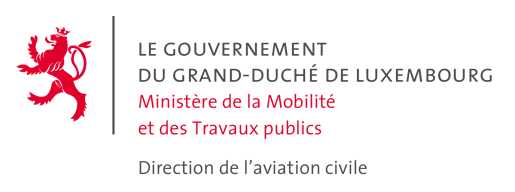 FORMULAIRE DE DEMANDE d’ENREGISTREMENT   DES BALISES DE DETRESSEAircraft manufacturer:                                Aircraft type:                             Aircraft registration:Color:ELT-1 DetailsELT-1 DetailsELT-1 DetailsELT-1 DetailsELT-1 DetailsELT-1 DetailsELT-1 DetailsELT-1 DetailsELT-1 DetailsELT-1 DetailsELT-1 DetailsELT-1 DetailsELT-1 DetailsELT-1 DetailsELT-1 DetailsELT-1 DetailsManufacturer:Type:Serial number:Frequency transmission (MHz)Assigned hexadecimal code:ELT-2 DetailsELT-2 DetailsELT-2 DetailsELT-2 DetailsELT-2 DetailsELT-2 DetailsELT-2 DetailsELT-2 DetailsELT-2 DetailsELT-2 DetailsELT-2 DetailsELT-2 DetailsELT-2 DetailsELT-2 DetailsELT-2 DetailsELT-2 DetailsManufacturer:Type:Serial number:Frequency transmission (MHz)Assigned hexadecimal code:ELT-3 DetailsELT-3 DetailsELT-3 DetailsELT-3 DetailsELT-3 DetailsELT-3 DetailsELT-3 DetailsELT-3 DetailsELT-3 DetailsELT-3 DetailsELT-3 DetailsELT-3 DetailsELT-3 DetailsELT-3 DetailsELT-3 DetailsELT-3 DetailsManufacturer:Type:Serial number:Frequency transmission (MHz)Assigned hexadecimal code:ELT-4 DetailsELT-4 DetailsELT-4 DetailsELT-4 DetailsELT-4 DetailsELT-4 DetailsELT-4 DetailsELT-4 DetailsELT-4 DetailsELT-4 DetailsELT-4 DetailsELT-4 DetailsELT-4 DetailsELT-4 DetailsELT-4 DetailsELT-4 DetailsManufacturer:Type:Serial number:Frequency transmission (MHz)Assigned hexadecimal code:ELT-5 DetailsELT-5 DetailsELT-5 DetailsELT-5 DetailsELT-5 DetailsELT-5 DetailsELT-5 DetailsELT-5 DetailsELT-5 DetailsELT-5 DetailsELT-5 DetailsELT-5 DetailsELT-5 DetailsELT-5 DetailsELT-5 DetailsELT-5 DetailsManufacturer:Type:Serial number:Frequency transmission (MHz)Assigned hexadecimal code:Emergency locator transmitters (ELT)Balises de détresse (ELT)Personal data are processed for the purpose of aviation safety by keeping up to date the state of emergency locator transmitters in order to inform the “service des Opérations Aériennes” of the Administration de la navigation aérienne about the aircraft identifier and the contacts of aircraft operators. Les données à caractère personnel sont traitées en vue de la sécurité aérienne en tenant à jour un état des balises de détresse pour informer le service des Opérations Aéronautiques de l’Administration de la navigation aérienne de Luxembourg des identifiants des aéronefs et des contacts des exploitants d’aéronefs.The data subject has the right :to access to their personal data,to rectification or erasure of personal data or restriction of processing,to object to processing,by contacting the data protection officer (dpo@av.etat.lu). Proof of identity has to be included in the request (ex. copy of identity card or passport, licence number, etc.).Toute personne concernée a le droit : d’accéder à ses données personnelles,de demander la rectification ou l’effacement des données personnelles, ou la limitation du traitement,de s’opposer au traitement,en contactant le délégué à la protection des données (dpo@av.etat.lu). Une preuve de l’identité doit être jointe à la demande (ex. copie de la carte d’identité ou du passeport, numéro de la licence, etc.).Toute personne concernée a le droit : d’accéder à ses données personnelles,de demander la rectification ou l’effacement des données personnelles, ou la limitation du traitement,de s’opposer au traitement,en contactant le délégué à la protection des données (dpo@av.etat.lu). Une preuve de l’identité doit être jointe à la demande (ex. copie de la carte d’identité ou du passeport, numéro de la licence, etc.).Failure to provide the requested data will prevent the registration of the aircraft and issuance of the aircraft certificates. In some cases, failure to provide these data may result in a finding during an audit, requiring corrective actions. Le fait de ne pas fournir les données à caractère personnel requises à la DAC fera obstacle à l’immatriculation et à la délivrance des certificats en question. Dans certains cas, le refus de fournir ces données personnelles pourra résulter en une constatation lors d’un audit, nécessitant des mesures correctives. For more detailed information on the protection of your personal data, please consult our website: https://dac.gouvernement.lu/en/data-protection.htmlPour des informations plus détaillées sur la protection de vos données personnelles, veuillez consulter notre site web : https://dac.gouvernement.lu/fr/protection-donnees.html Pour des informations plus détaillées sur la protection de vos données personnelles, veuillez consulter notre site web : https://dac.gouvernement.lu/fr/protection-donnees.html 